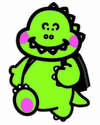 就　労　証　明　書　　年　　月　　日緑町三丁目学童保育所入所申込書添付用　　　　　　　　　証明者　所在地　　　　　　　　　　　　　　　　　　　事業所名　　　　　　　　　　　　　　　　　　　代表者名　　　　　　　　　　　　　　　　　　　印電話番号　　　　　　　　　　　　　　　　　　　記入担当者　　　　　　　　　　　　　　　　　　下記のとおり就労していることを証明します。記【記入担当者様へ】・この証明書は、特定非営利活動法人所沢市学童クラブの会が運営する学童保育所への入所判定で使用するものです。・「証明者」は代表者の方でお願いします。勤務地が本社以外（支店等）の場合は、その事業所の責任者の方の証明で構いません。・証明印は、必ず代表者の印（社判）としてください。個人印・三文判・スタンプタイプの簡易印鑑は使用なさらないようお願いします。・代表者印がない場合に限り、証明者の個人印を押印いただいても構いませんが、その場合は、所沢市学童クラブの会　又は クラブより確認の電話を入れさせていただきます。　・このほか、必要に応じて、確認の電話を入れさせていただく場合があります。予めご了承ください。①　就労者の住所・氏名(住所）①　就労者の住所・氏名(氏名)②　業務の内容（例：経理事務　営業　）③　就労の形態 正社（職）員、派遣社（職）員、パート･アルバイト、その他（　　　　　　）④　就労期間（就労（雇用）期間が決まっている場合のみ就労の終了日を記入）就労の開始日　　　　　　　　　　　　　　就労の終了日※1　　年　　月　　日　　～　　　　　年　　月　　日④　就労期間（就労（雇用）期間が決まっている場合のみ就労の終了日を記入）※1就労の終了日が決まっている場合は、その後の更新予定に○をして下さい更新予定　　【　　　あり　・　なし　・　　未定　　　】⑤　就労日数・就労時間１箇月　　　　　日　又は　１週間　　　　　日⑤　就労日数・就労時間時　　　　分　　　～　　　時　　　　分⑥　休みの日⑦　勤務先名称・所在地・電話番号⑧　通勤時間時　間　　　　　　　分【備考】・特定の時期に就労時間が延長することが確定している場合など、特別な事柄がありましたら、記入をお願いします。【備考】・特定の時期に就労時間が延長することが確定している場合など、特別な事柄がありましたら、記入をお願いします。